株式会社coly 新卒用 エントリーシート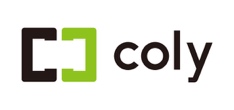 【Q1】弊社を志望した理由を教えてください。（300文字程度）【Q2】colyへ入社後、挑戦してみたいこと・成し遂げたいことを教えてください。（200文字程度）【Q3】Q2の内容を達成するために、活かせるあなたの強みやご経験を教えてください。（200文字程度）【Q4】弊社のゲームタイトルでプレイ経験のあるものが、もしあればご教示ください。※複数回答可【Q5】あなたの一番好きなエンタメ（作品・グループ・人物・キャラクターなど、コンテンツの種類は 問いません。）と、それが好きな理由を教えてください。（自由記述、イラスト・写真などの使用可）設問は以上です。エントリー方法につきまして【選考方法】新卒採用特設サイト（https://colyinc.com/recruit-lp/recruit/index.html）より応募職種に募集期間内にエントリーをお願いいたします。（応募時にはエントリーシートが必須となります。）※複数職種エントリー不可（中途採用との並行応募含む）※エントリーシートはPDF形式でのご提出をお願いいたします。※募集締め切りは募集要項よりご確認ください。※募集期間外にご応募いただいた場合、選考へお進みいただけない可能性がございます。ご了承ください。※ご提出いただきました個人情報・データにつきましては適切に管理し、採用選考のために使用し、その目的以外に利用しません。　↓②書類選考　↓③本選考（適正検査・面接複数回）※選考の途中で課題を課す場合がございます。　↓④内定必要書類をご提出いただいた方より、順次選考を開始させて頂きます。採用人数に達し次第、予告なく募集を終了する場合がございますので予めご了承いただけますと幸いです。選考に関する質問は株式会社coly 新卒採用担当(apply_fresh＠coly.info)までメールにてご連絡いただきますようお願いいたします。ふりがなふりがな性別氏名氏名性別生年月日                                    (　　　歳)自宅電話自宅電話e-mail携帯電話携帯電話現住所（〒    -       ）現住所（〒    -       ）現住所（〒    -       ）年月学歴・職歴　※高校入学以降からご記入ください20　 年　　月20 　年　　月20 　年　　月20 　年　　月